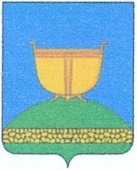 СОВЕТ ВЫСОКОГОРСКОГО
МУНИЦИПАЛЬНОГО РАЙОНА
РЕСПУБЛИКИ ТАТАРСТАНТАТАРСТАН РЕСПУБЛИКАСЫ
БИЕКТАУ МУНИЦИПАЛЬРАЙОН СОВЕТЫ   Кооперативная ул., 5, пос. ж/д станция Высокая Гора,	Кооперативная ур., 5, Биектау т/ю станциясе поселогы,    Высокогорский район, Республика Татарстан, 422700	Биектау районы, Татарстан Республикасы, 422700    Тел.: +7 (84365) 2-30-50, факс: 2-30-86, e-mail: biektau@tatar.ru, www.vysokaya-gora.tatarstan.ru                     РЕШЕНИЕ                                                                  КАРАР              «19» октября 2020 г                                                            № 20О применении мер ответственности к депутату Сафиуллину Ф.Г. Рассмотрев доклад по результатам проверки, проведённой Управлением Президента Республики Татарстан по вопросам антикоррупционной политики, в соответствии с частью 7.3-1 статьи 40 Федерального закона от 6 октября 2003 года № 131-ФЗ «Об общих принципах организации местного самоуправления в Российской Федерации» к лицам, замещающим муниципальные должности, представившим недостоверные или неполные сведения о доходах, расходах, об имуществе и обязательствах имущественного характера, за допущенные нарушения антикоррупционного законодательства, в том числе несоблюдение требований к служебному поведению и урегулированию конфликта интересов, Совет Высокогорского муниципального района Республики Татарстан РЕШИЛ:1. Применить меру ответственности в виде предупреждения к депутату Совета Мемдельского сельского поселения Высокогорского муниципального района Республики Татарстан по избирательному округу №4, замещающему должность Главы Мемдельского сельского поселения Высокогорского муниципального района Сафиуллину Фариду Габдулхаковичу.2. Обнародовать настоящее решение на официальном сайте Высокогорского муниципального района Республики Татарстан http://vysokaya-gora.tatarstan.ru 3. Контроль исполнения настоящего решения возложить на постоянную комиссию по законности, правопорядку, муниципальной собственности и местному самоуправлению.Заместитель председателя Совета,Заместитель главы муниципального района                                                  А.Ш. Шакиров  